Министерство образования и науки Республики Саха (Якутия)Государственное автономное профессиональное образовательное учреждениеРеспублики Саха (Якутия)«Алданский политехнический техникум»Контрольная работадля студентов заочного отделения по учебной дисциплинеМатематикаМетодические указания и контрольные заданияпо математике для студентов заочной формы обученияобразовательных учреждений среднего профессионального образованияАлдан, 2023Методические рекомендации по выполнению контрольной работы для студентов заочного обучения образовательных учреждений среднего профессионального образованияМетодические указания и контрольные задания по дисциплине «Математика» предназначены для студентов заочной формы обучения, обучающимся по направлению среднего профессионального образования.  Цель методических указаний: оказание помощи студентам в выполнении контрольной работы по дисциплине «Математика». Настоящие методические указания содержат контрольные задания по математике, которые позволят студентам закрепить теорию по наиболее сложным разделам курса и направлены на формирование профессиональных компетенций. Общие методические указания к выполнению контрольной работыКонтрольная работа должна быть выполнена в отдельной тетради в клетку.На первой странице необходимо записать наименование предмета, указать группу и учебное заведение, фамилию, имя, отчество студента.Условие задач писать обязательно. Решение задания должно быть записано в тетради со всеми вычислениями, с записью применяемых формул, если необходимо, с построением чертежа, с краткими пояснениями.При решении можно пользоваться таблицами и калькулятором.В каждом задании 30 вариантов. Ваш вариант соответствует Вашему номеру в журнальном списке. Если работа выполнена неудовлетворительно, то студент исправляет ее и предоставляет вторично.Работы, не соответствующие своему варианту, не зачитываются.Тема 1.  АНАЛИТИЧЕСКАЯ ГЕОМЕТРИЯЗадание 1. Определить графически взаимное расположение линий.          Если линии пересекаются, то указать точки пересечения.Определить вид линий.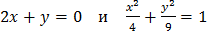 1)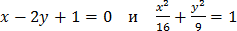 2)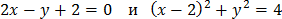 3)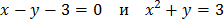 4)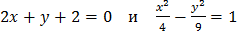 5)6)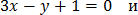 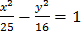 7)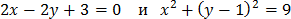 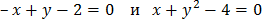 8)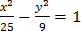 9)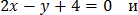 10)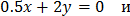 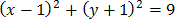 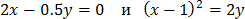 11)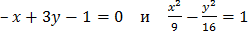 12)13)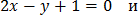 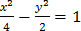 14)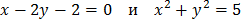 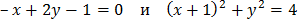 15)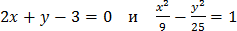 16)17)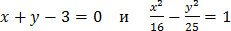 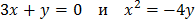 18)19)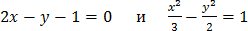 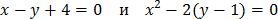 20)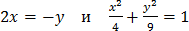 21)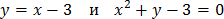 22)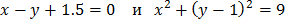 23)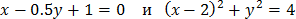 24)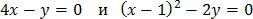 25)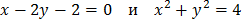 26)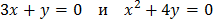 27)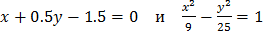 28)29)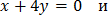 30)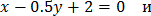 Тема 2.  ТЕОРИЯ ПРЕДЕЛОВЗадание 2. Вычислить пределы функций:Тема 3. ДИФФЕРЕНЦИАЛЬНОЕ ИСЧИСЛЕНИЕЗадание 3. Найти производные функций.Задание 4. Исследовать функцию на монотонность и экстремумы.Тема 4. ИНТЕГРАЛЬНОЕ ИСЧИСЛЕНИЕЗадание 5. Вычислить неопределенные интегралы.Задание 6. Вычислить площадь фигуры, ограниченной линиями.1)2)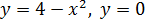 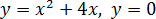 3)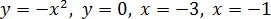 4)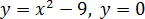 5)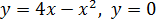 6)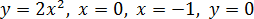 7)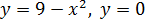 8)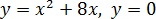 9)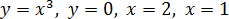 10)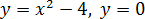 11)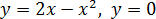 12)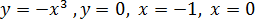 13)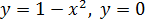 14)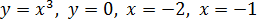 15)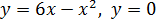 16)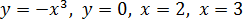 17)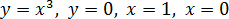 18)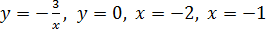 19)20)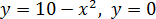 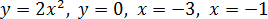 21)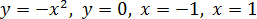 22)23)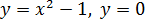 24)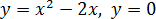 25)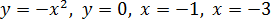 26)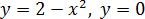 27)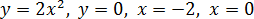 28)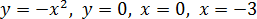 29)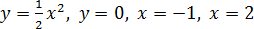 30)Тема 5.	КОМБИНАТОРИКА. ТЕОРИЯ ВЕРОЯТНОСТЕЙЗадание 7. Решить задачу.Сколькими способами могут восемь человек стать в очередь к театральной кассе?В автомашине 7 мест. Сколькими способами семь человек могут усесться в эту машину, если занять место водителя могут только трое из них?Алфавит некоторого языка содержит 30 букв. Сколько существует шестибуквенных слов (цепочка букв от пробела до пробела), составленных из букв этого алфавита, если буквы в словах не повторяются?Сколько слов можно образовать из букв слова фрагмент, если слова должны состоять из восьми букв.Алфавит некоторого языка содержит 30 букв. Сколько существует шестибуквенных слов (цепочка букв от пробела до пробела), составленных из букв этого алфавита, если буквы в словах не могут повторяться?Сколько слов можно образовать из букв слова фрагмент, если слова должны состоять из восьми букв.Сколькими способами из восьми человек можно избрать комиссию, состоящую из пяти членов?Из слова САПФИР составляют четырехбуквенные слова. Сколько среди них таких, которые не содержат буквы Р?Сколькими способами можно расставить на полке 7 книг?Сколько трехзначных чисел можно составить из цифр 2, 4, 6, 9, 7?Сколькими способами можно выбрать делегацию из 5 человек на конференцию, если в коллективе работает 25 человек?Сколькими способами можно составить список из 10 человек?Сколько пятизначных чисел можно составить из цифр 1, 2, 3, 4, 5 без повторений?Сколькими способами можно рассадить 7 человек по 7 местам?Сколькими способами читатель может выбрать 3 книжки из 5?Сколькими способами из 7 человек можно выбрать комиссию, состоящую из 3 человек?Сколькими способами можно рассадить 4 учащихся на 25 местах?Сколько четырехзначных чисел можно составить из цифр 3, 6, 9, 1 без повторений?Сколькими способами можно рассадить 8 человек на 10 местах?Сколькими способами можно расставить на полке 5 книг?Сколькими способами из 30 учащихся можно выбрать делегацию , состоящую из 3 учащихся?Восемь студентов обменялись рукопожатиями. Сколько былорукопожатий?Сколькими способами можно составить трехцветный полосатый флаг из пяти различных по цвету материй?Сколько имеется вариантов составления расписания на понедельникдля студентов, если предметов 9, а в понедельник четыре пары занятий и предметы не повторяются?Сколькими способами можно назначить в группе из 30 человек трехдежурных?Сколько пятизначных чисел без повторяющихся цифр можно записать, используя цифры 0, 1, 2, 3, 4?Сколькими способами за столом президиума собрания могут сесть семьчленов президиума?На собрании членов кооператива присутствуют 20 человек. Сколькими способами из присутствующих можно выбрать правление кооператива в составе 5 человек?На собрании членов кооператива присутствуют 20 человек. Сколькимиспособами из присутствующих можно выбрать председателя правления, его заместителя и бухгалтера?На флагштоке 5 мест и 5 флагов: 2 красных и 3 белых. Сколькоразличных сигналов можно изобразить, используя все флаги одновременно?Тема 6.    РЯДЫЗадание 8. Исследовать ряд на сходимость с помощью признака Даламбера.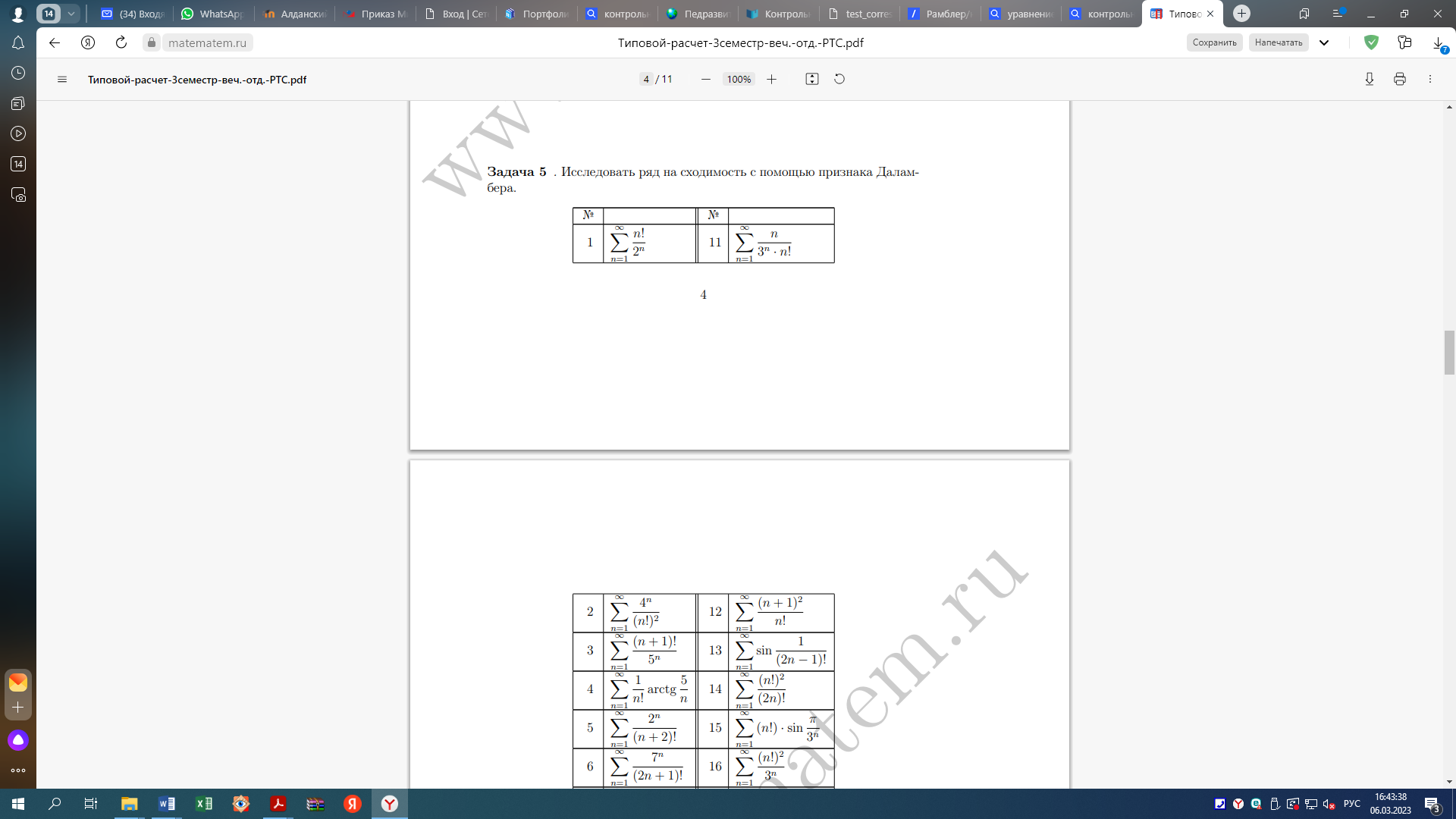 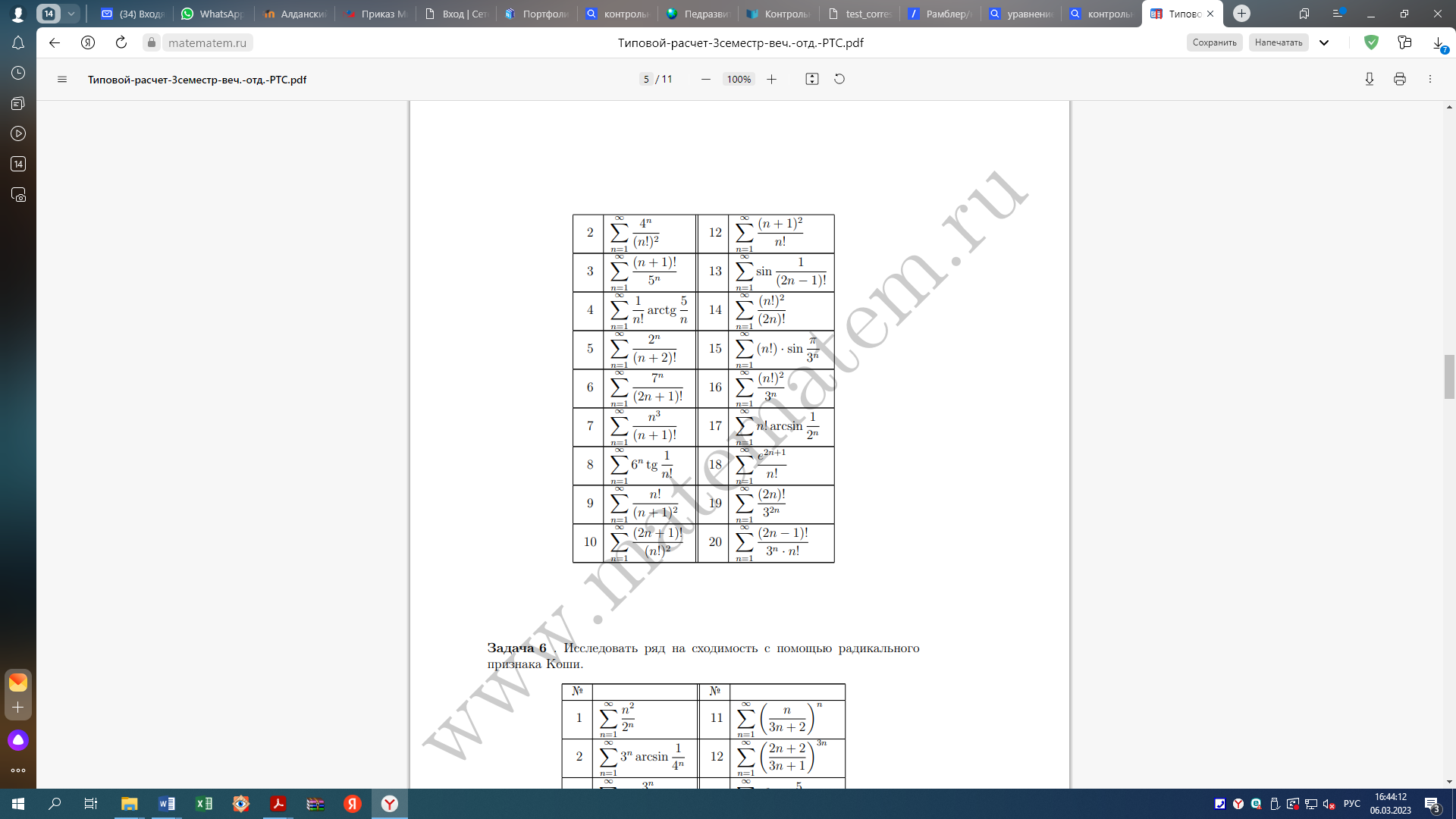 Методические рекомендации рассмотрены на заседанииПЦК общепрофессиональных дисциплинПротокол №__ от «___»________20__г.Председатель ПЦК ___________/Зеленцова А.О./Вариант № 1Вариант № 21)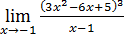 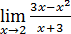 2)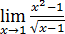 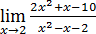 Вариант № 3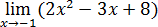 Вариант № 4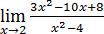 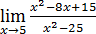 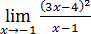 Вариант № 5Вариант № 6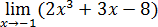 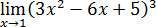 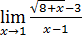 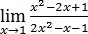 Вариант № 7Вариант № 8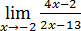 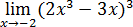 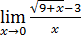 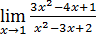 Вариант № 9Вариант № 10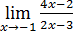 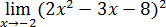 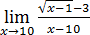 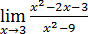 Вариант № 11Вариант № 12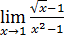 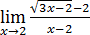 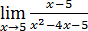 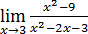 Вариант № 13Вариант № 14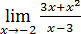 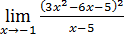 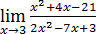 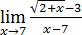 Вариант № 15Вариант № 16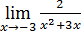 Вариант № 17Вариант № 18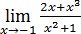 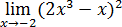 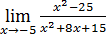 Вариант № 19Вариант № 20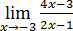 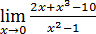 Вариант № 21Вариант № 22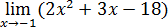 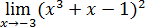 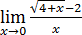 Вариант № 23Вариант № 24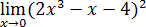 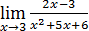 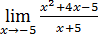 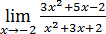 Вариант № 25Вариант № 26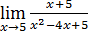 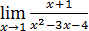 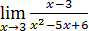 Вариант № 27Вариант № 28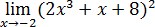 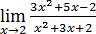 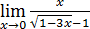 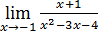 Вариант № 29Вариант № 30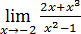 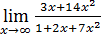 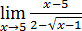 Вариант № 1Вариант № 2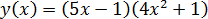 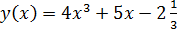 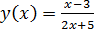 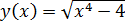 Вариант № 3Вариант № 4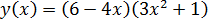 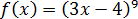 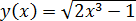 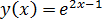 Вариант № 5Вариант № 6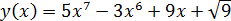 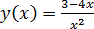 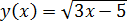 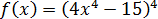 Вариант № 7Вариант № 8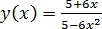 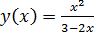 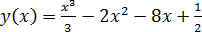 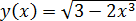 Вариант № 9Вариант № 10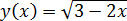 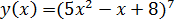 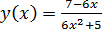 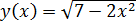 Вариант № 11Вариант № 12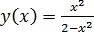 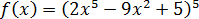 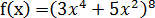 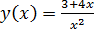 Вариант № 13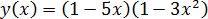 Вариант № 14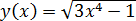 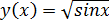 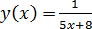 Вариант № 15Вариант № 16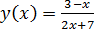 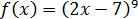 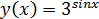 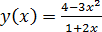 Вариант № 17Вариант № 18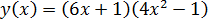 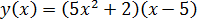 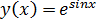 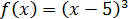 Вариант № 19Вариант № 20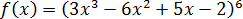 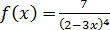 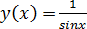 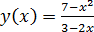 Вариант № 21Вариант № 22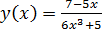 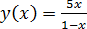 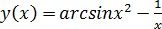 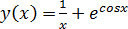 Вариант № 23Вариант № 24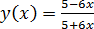 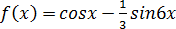 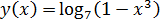 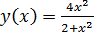 Вариант № 25Вариант № 26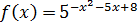 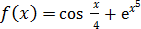 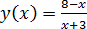 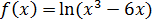 Вариант № 27Вариант № 28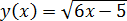 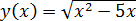 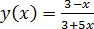 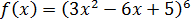 Вариант № 29Вариант № 30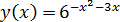 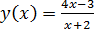 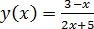 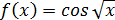 Вариант № 1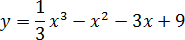 Вариант № 16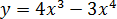 Вариант № 2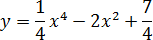 Вариант № 17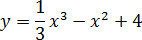 Вариант № 3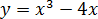 Вариант № 18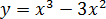 Вариант № 4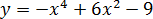 Вариант № 19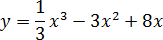 Вариант № 5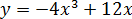 Вариант № 20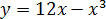 Вариант № 6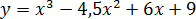 Вариант № 21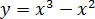 Вариант № 7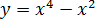 Вариант № 22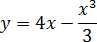 Вариант № 8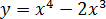 Вариант № 23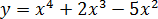 Вариант № 9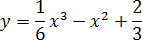 Вариант № 24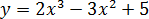 Вариант № 10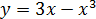 Вариант № 25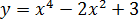 Вариант № 11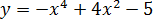 Вариант № 26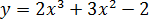 Вариант № 12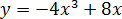 Вариант № 27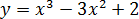 Вариант № 13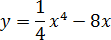 Вариант № 28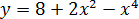 Вариант № 14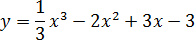 Вариант № 29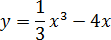 Вариант № 15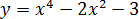 Вариант № 30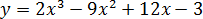 Вариант № 1Вариант № 2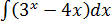 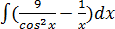 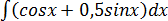 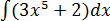 Вариант № 3Вариант № 4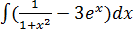 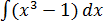 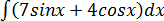 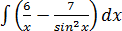 Вариант № 5Вариант № 6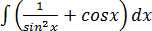 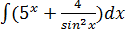 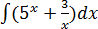 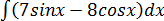 Вариант № 7Вариант № 8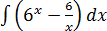 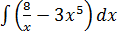 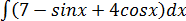 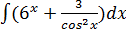 Вариант № 9Вариант № 10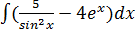 .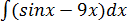 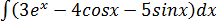 Вариант № 11Вариант № 12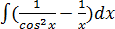 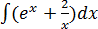 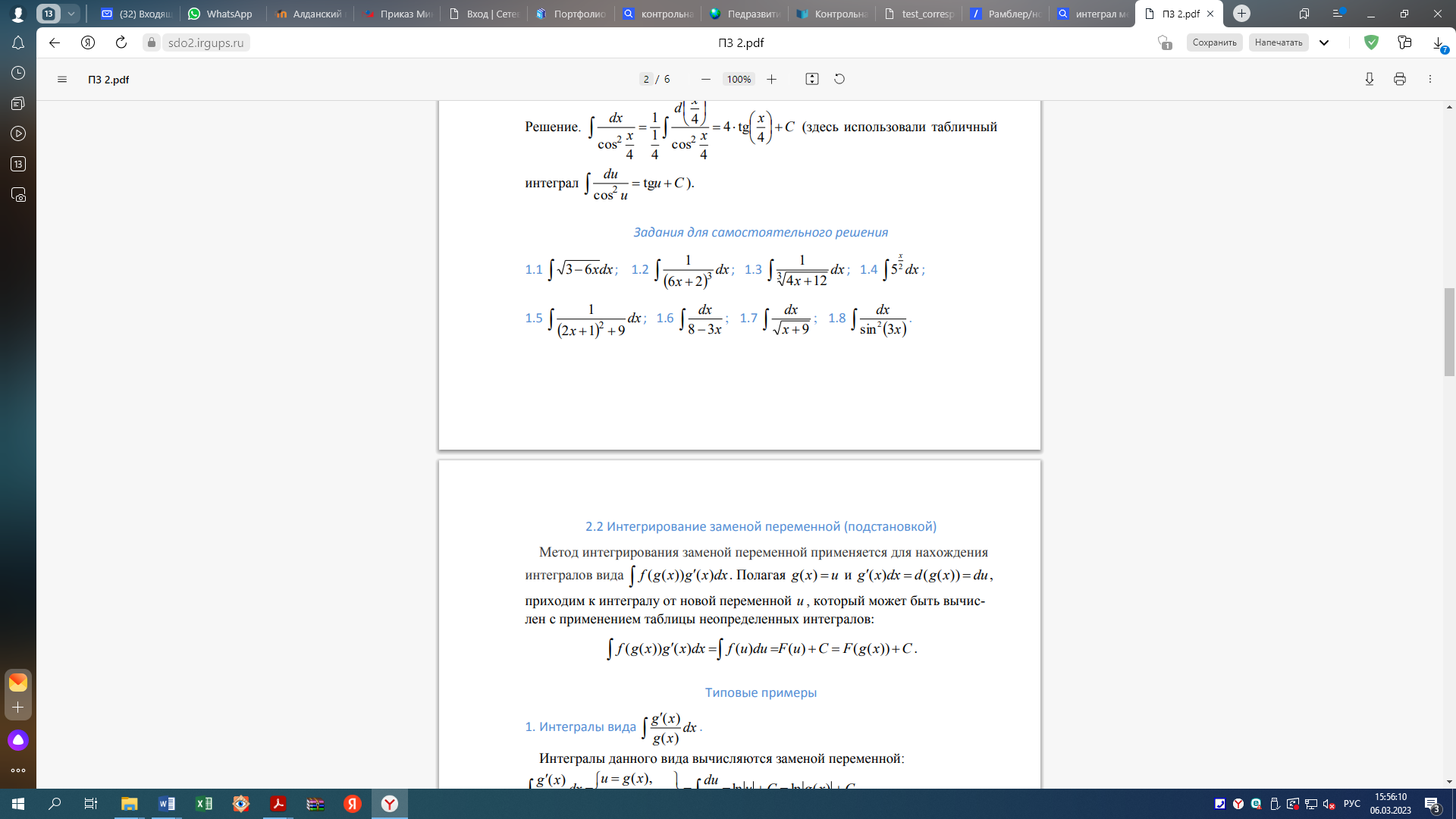 Вариант № 13Вариант № 14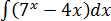 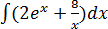 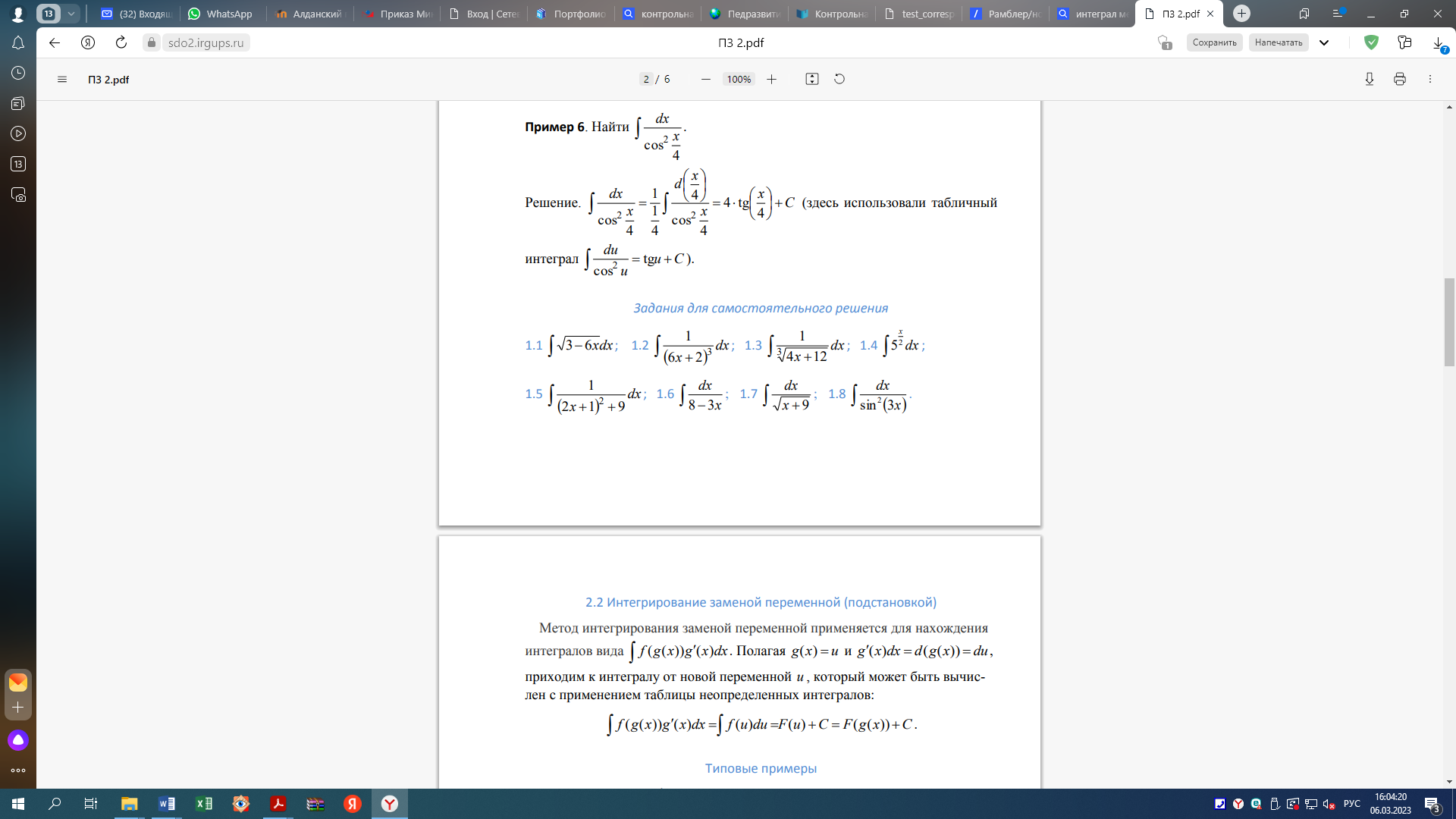 Вариант № 15Вариант № 16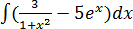 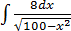 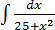 Вариант № 17Вариант № 18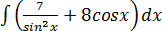 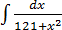 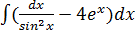 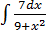 Вариант № 19Вариант № 20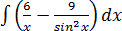 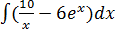 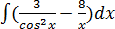 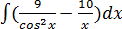 Вариант № 21Вариант № 22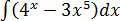 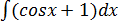 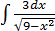 Вариант № 23Вариант № 24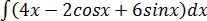 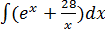 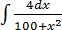 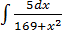 Вариант № 25Вариант № 26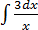 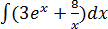 Вариант № 27Вариант № 28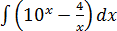 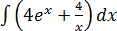 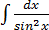 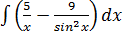 Вариант № 29Вариант № 30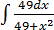 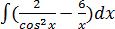 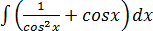 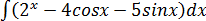 5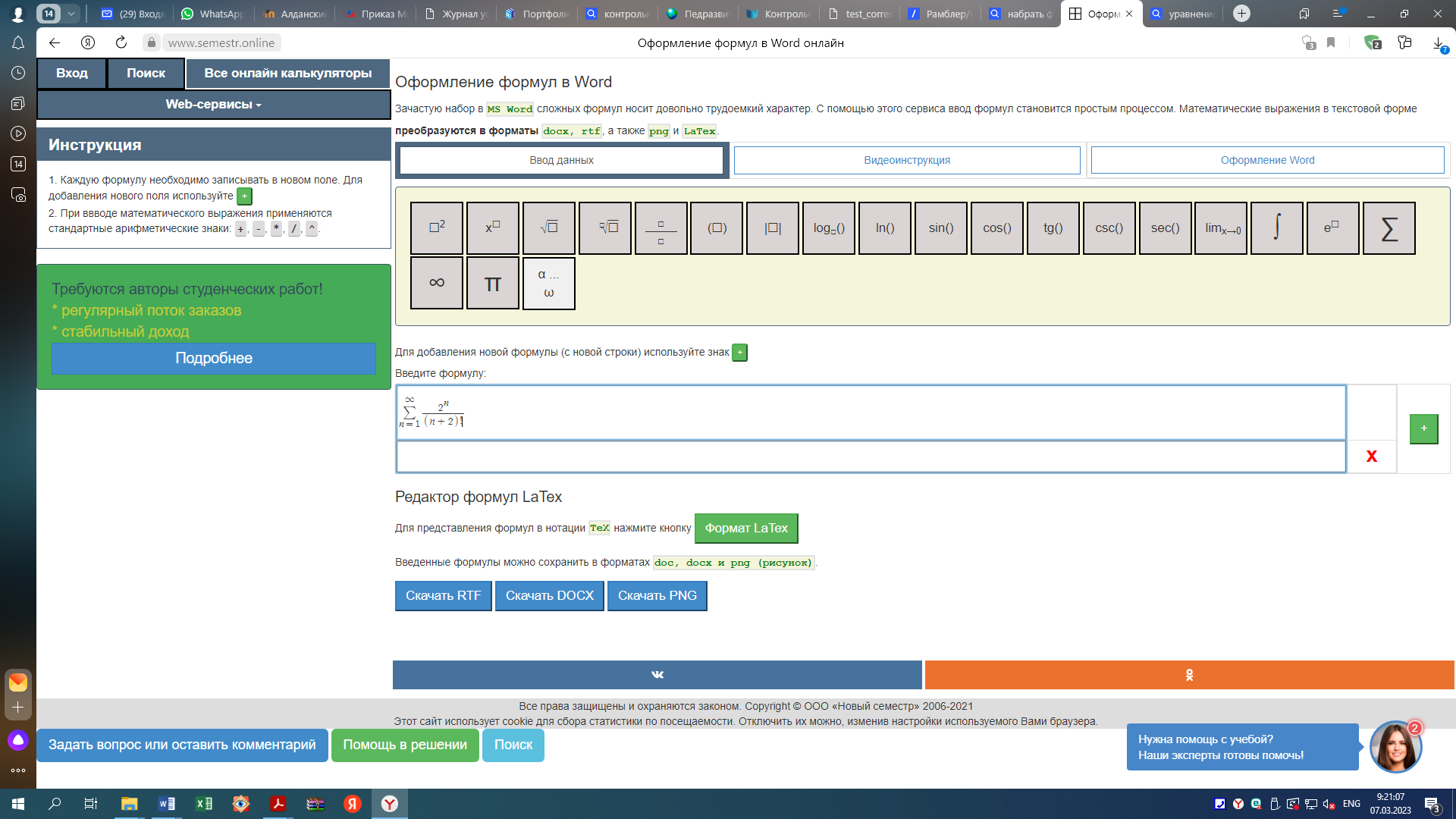 15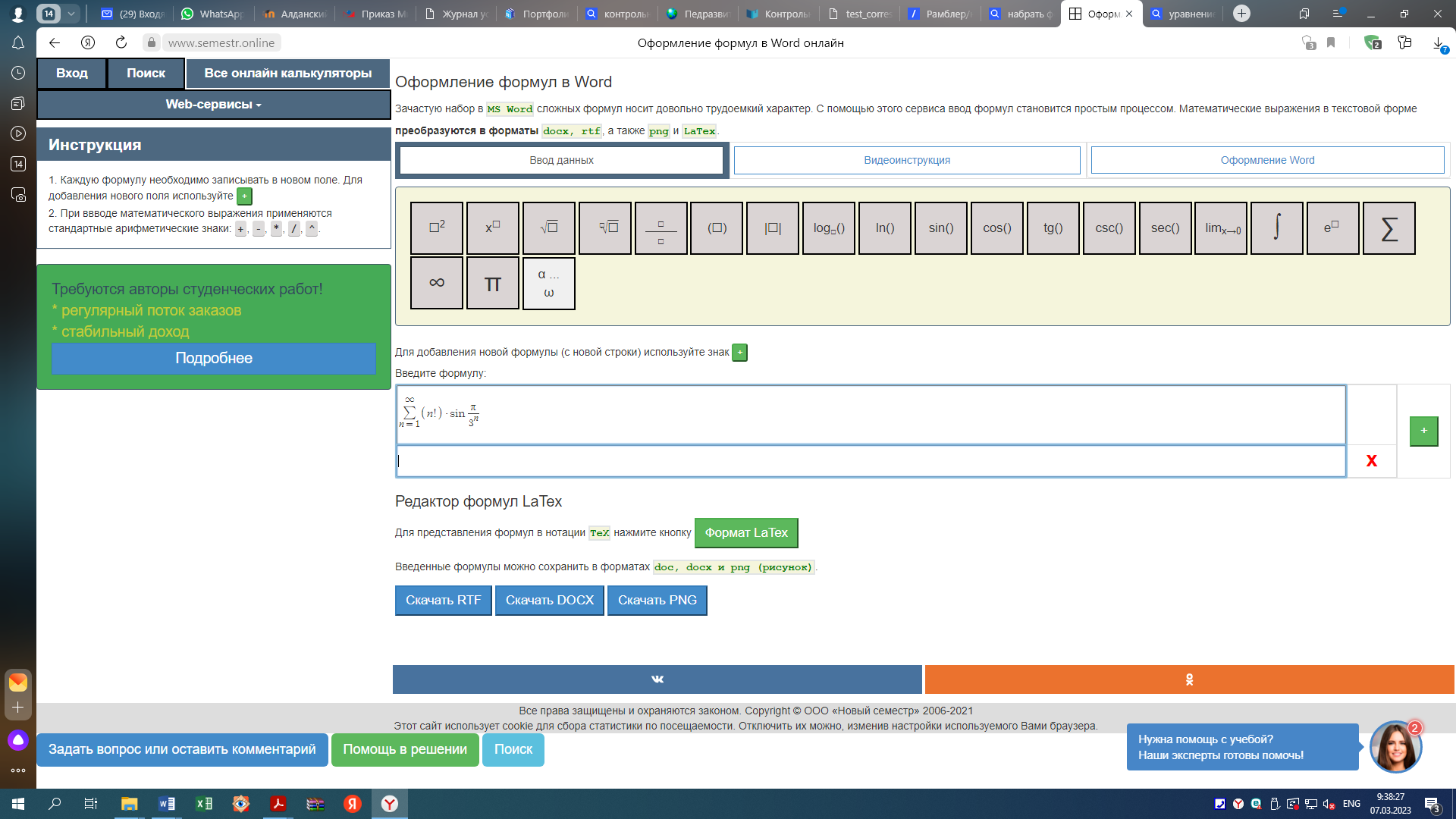 6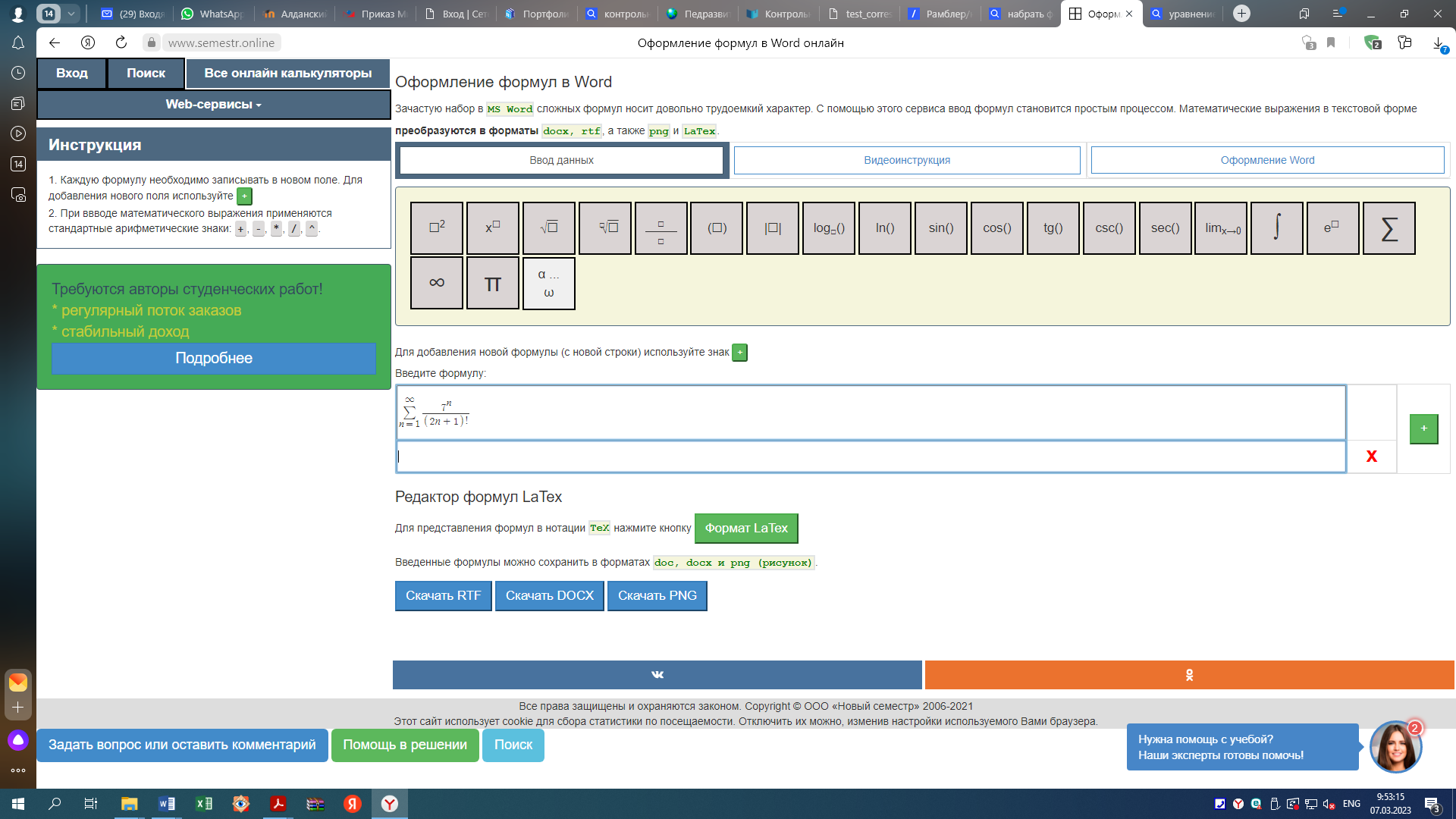 16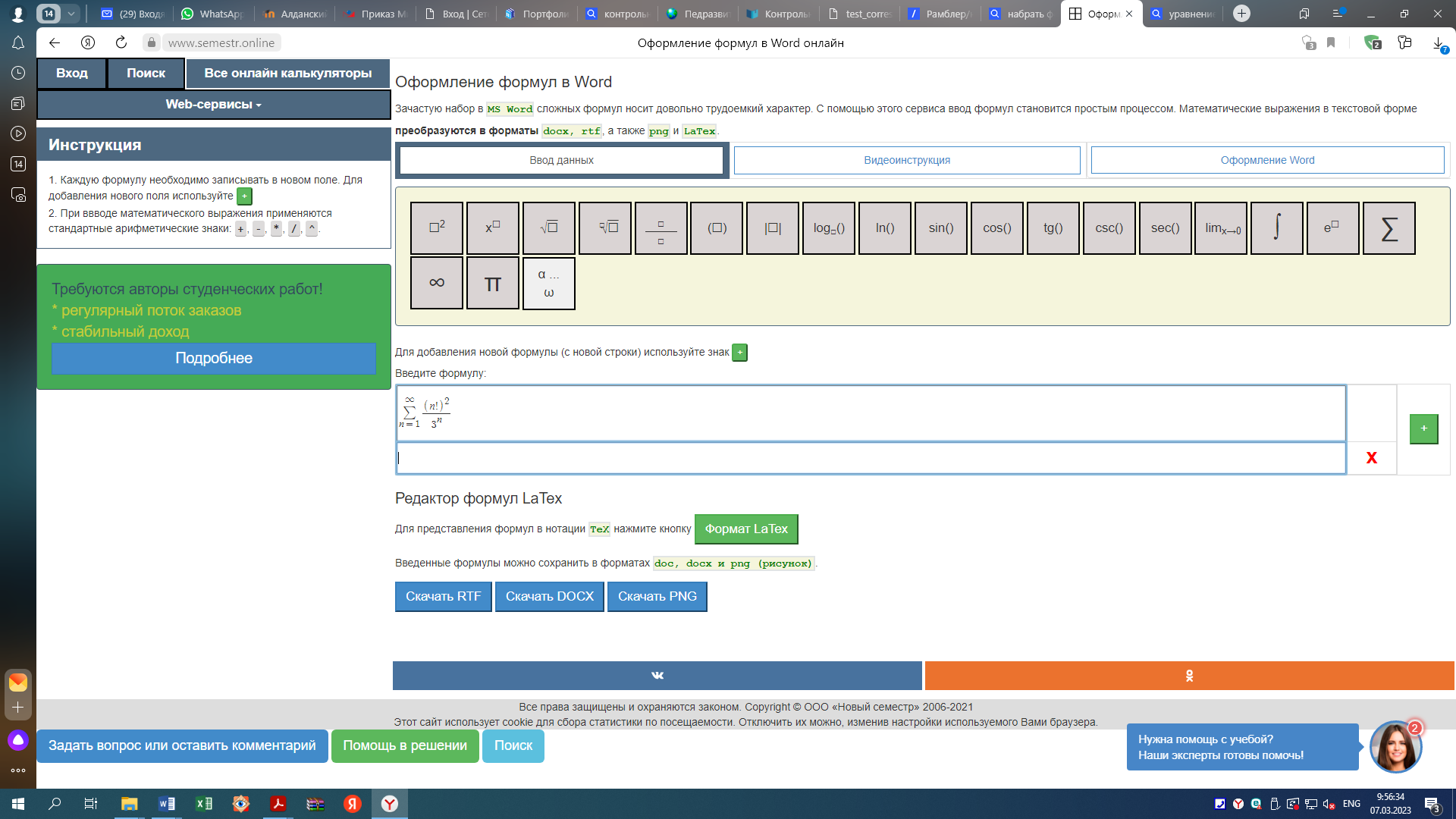 7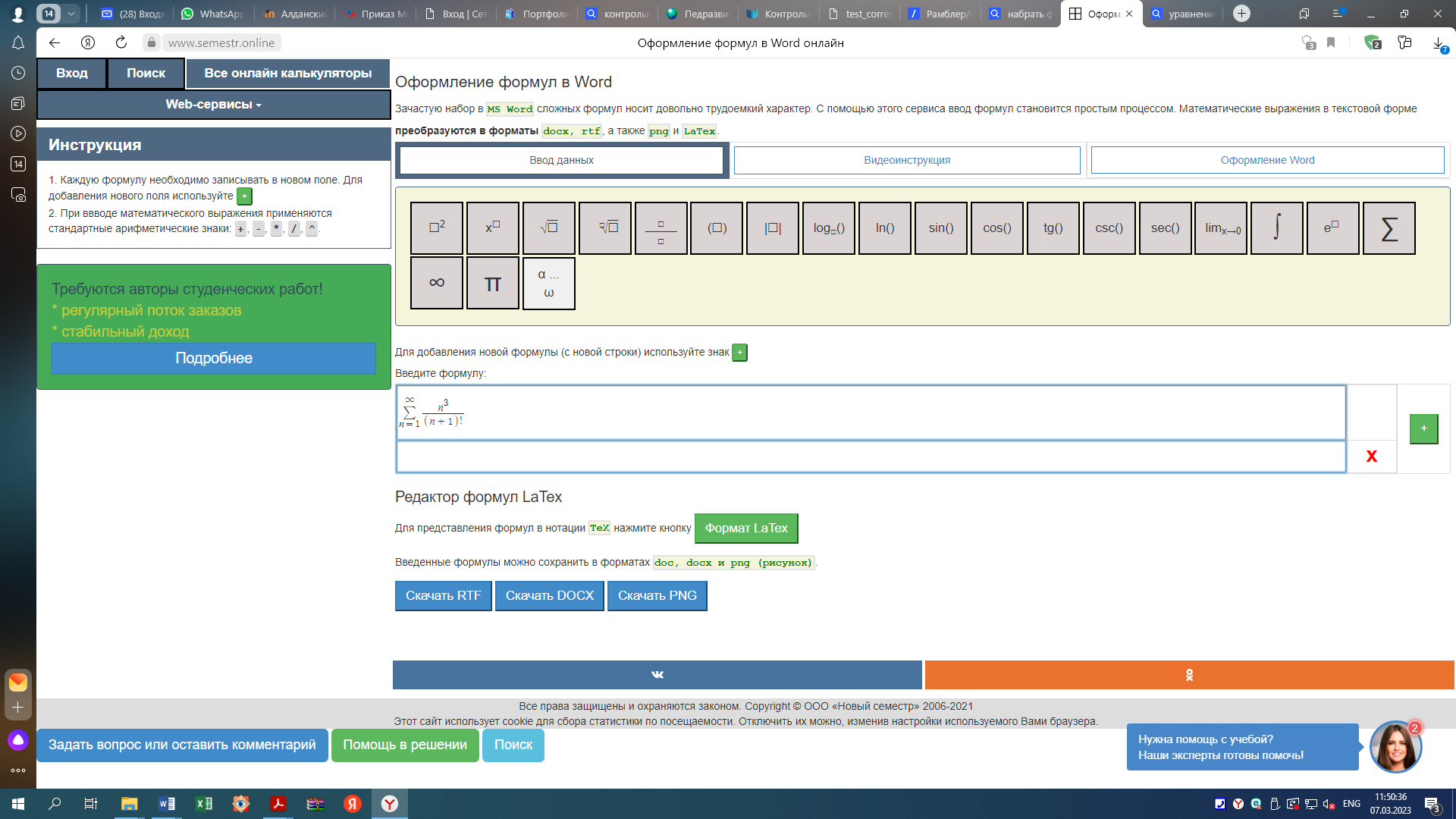 17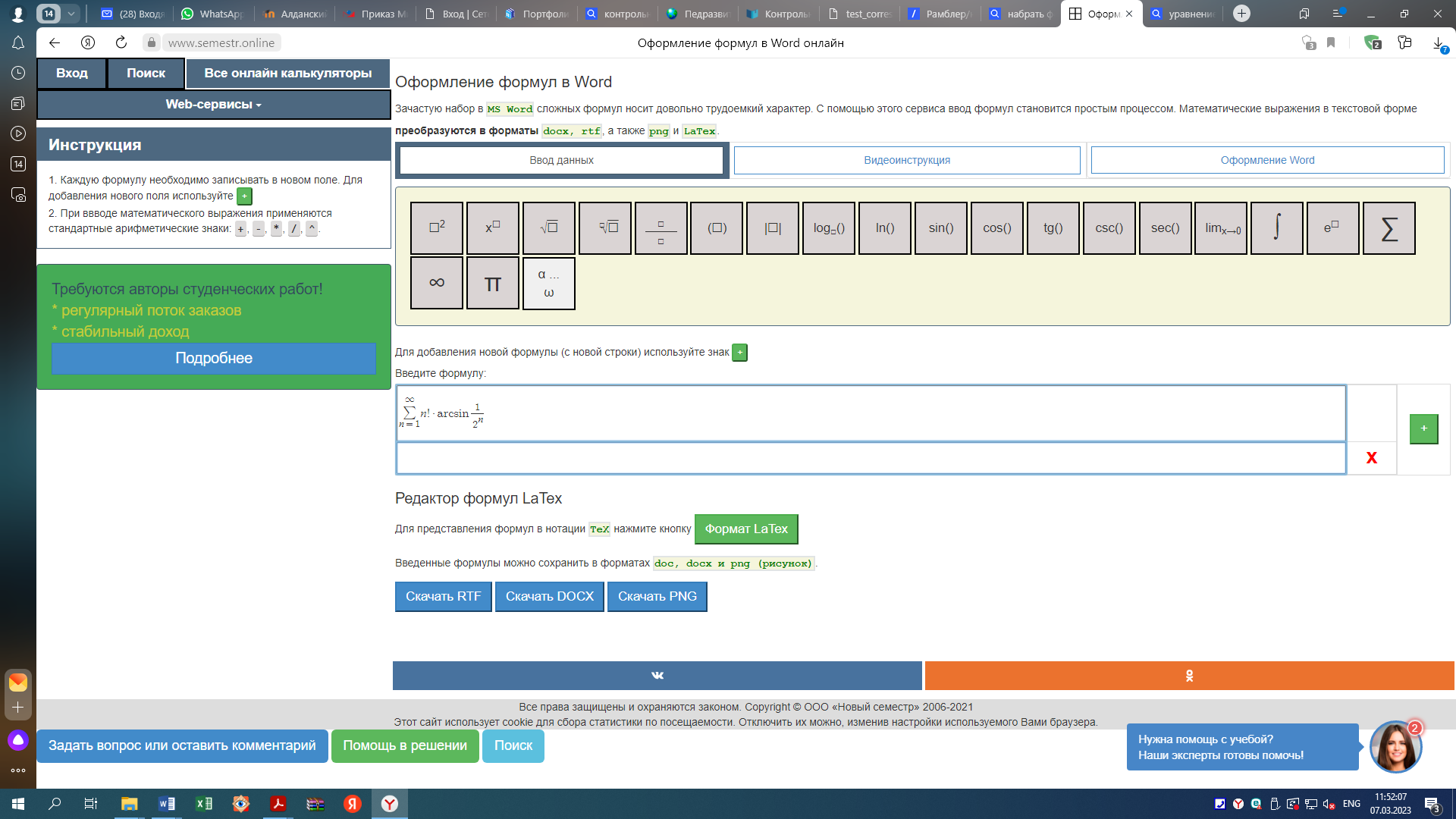 8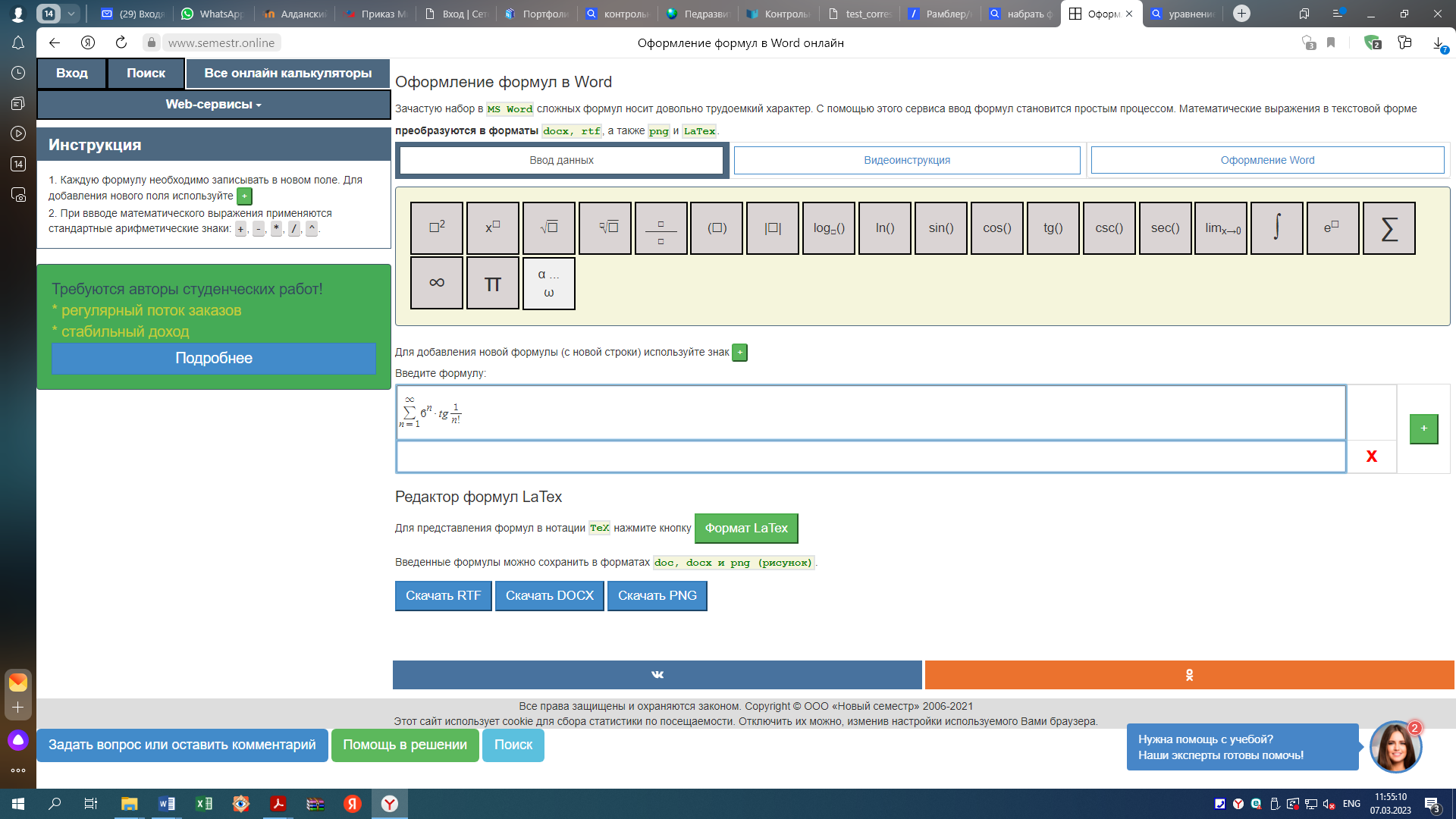 18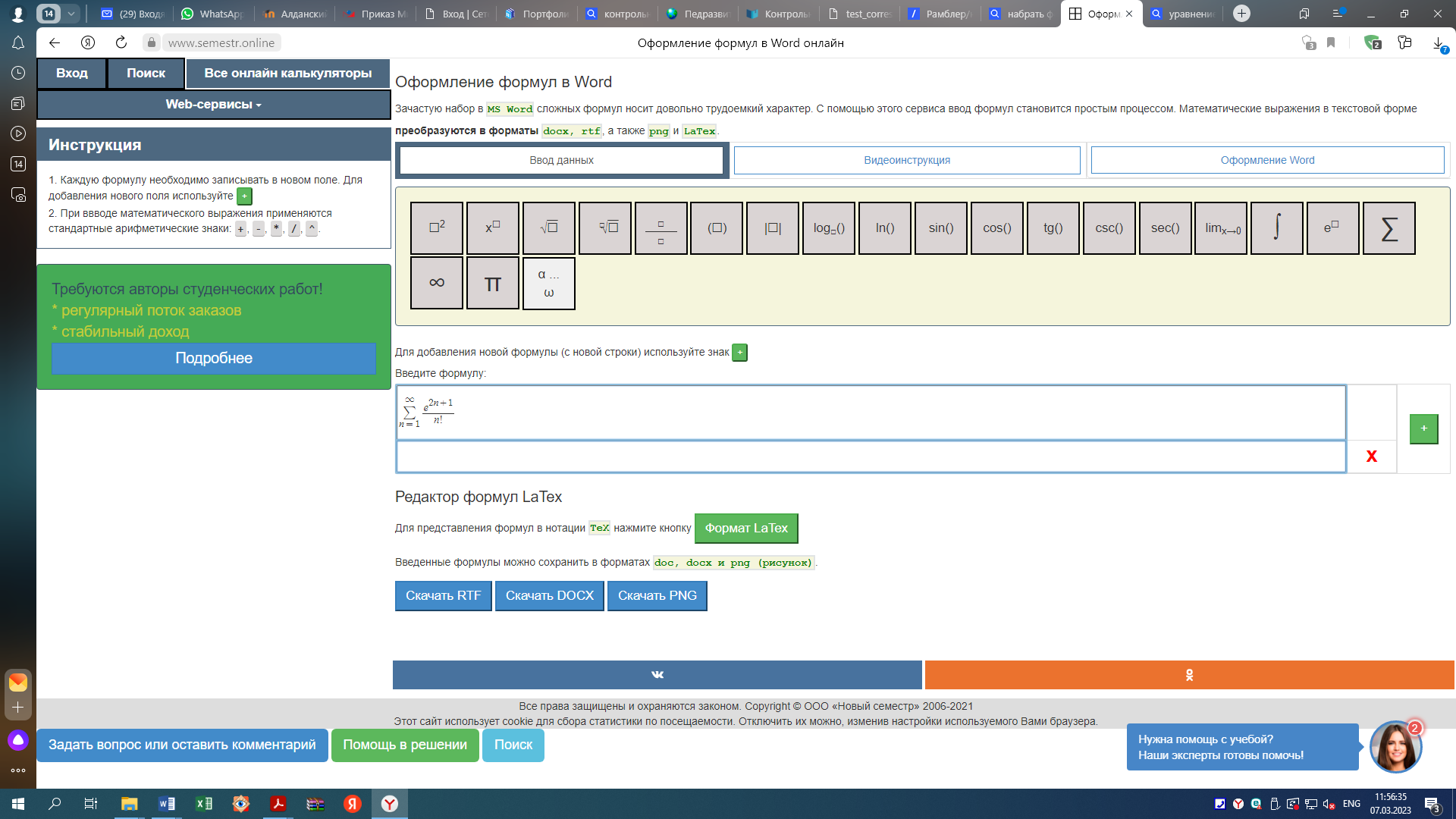 9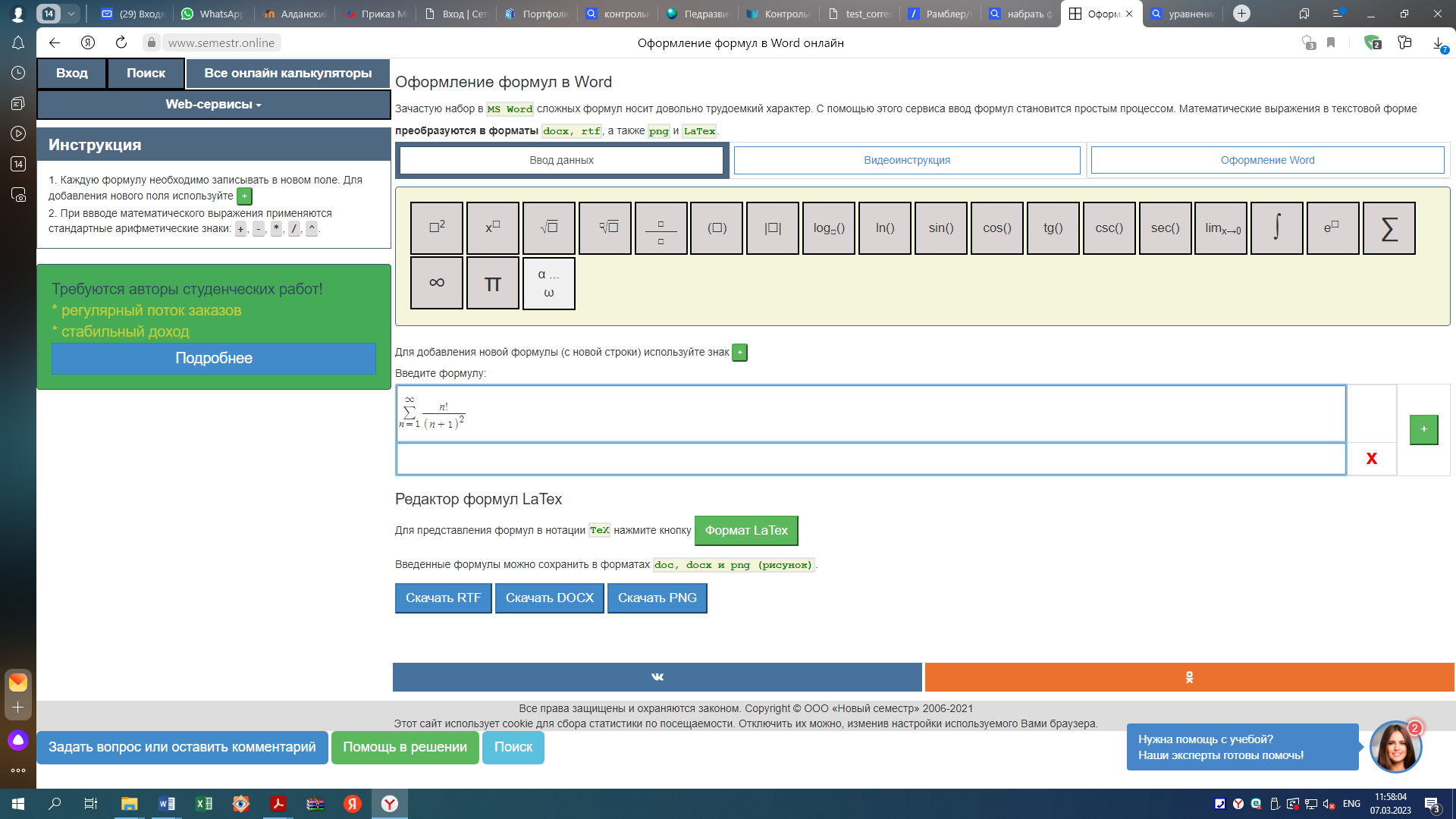 19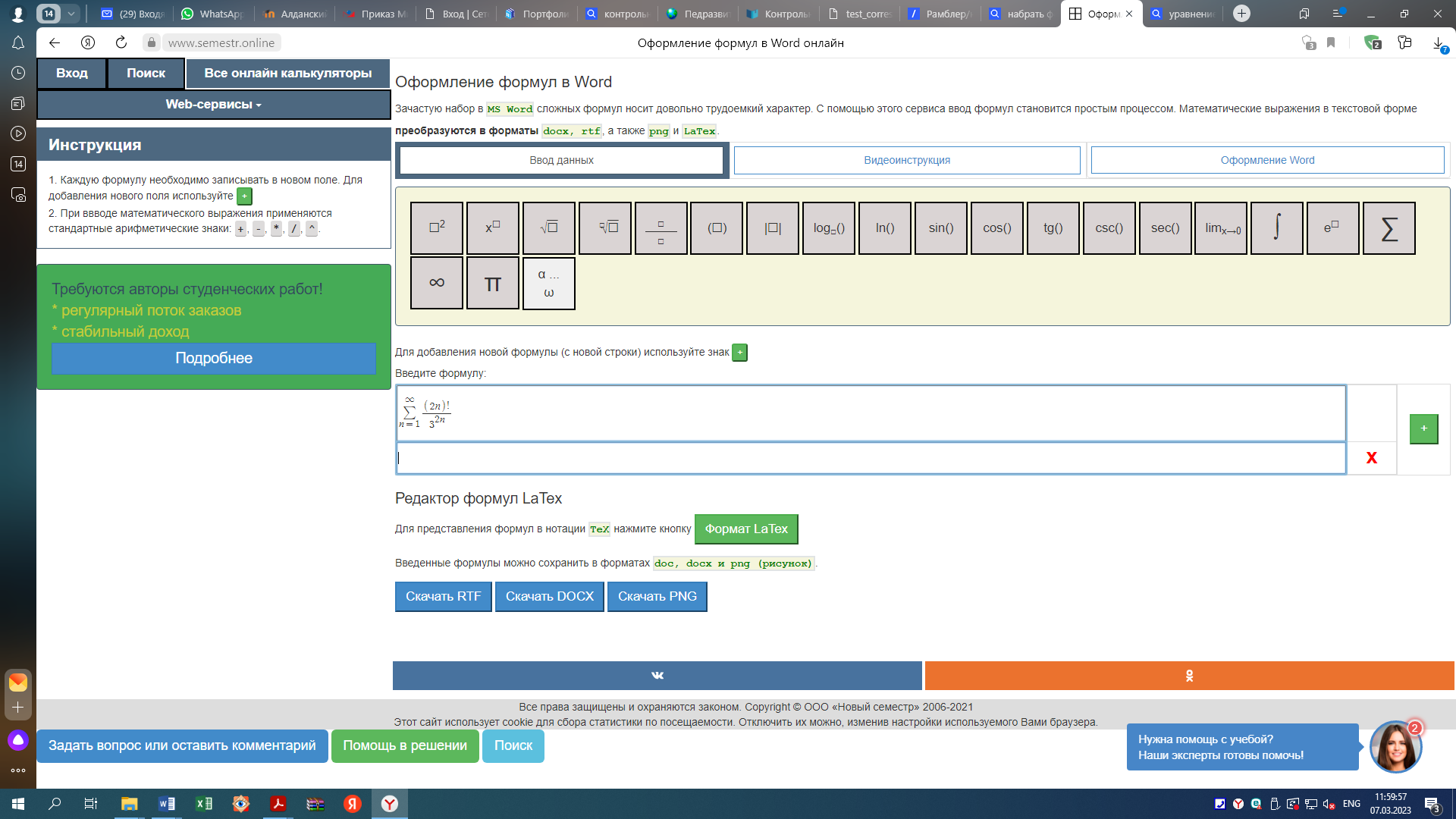 10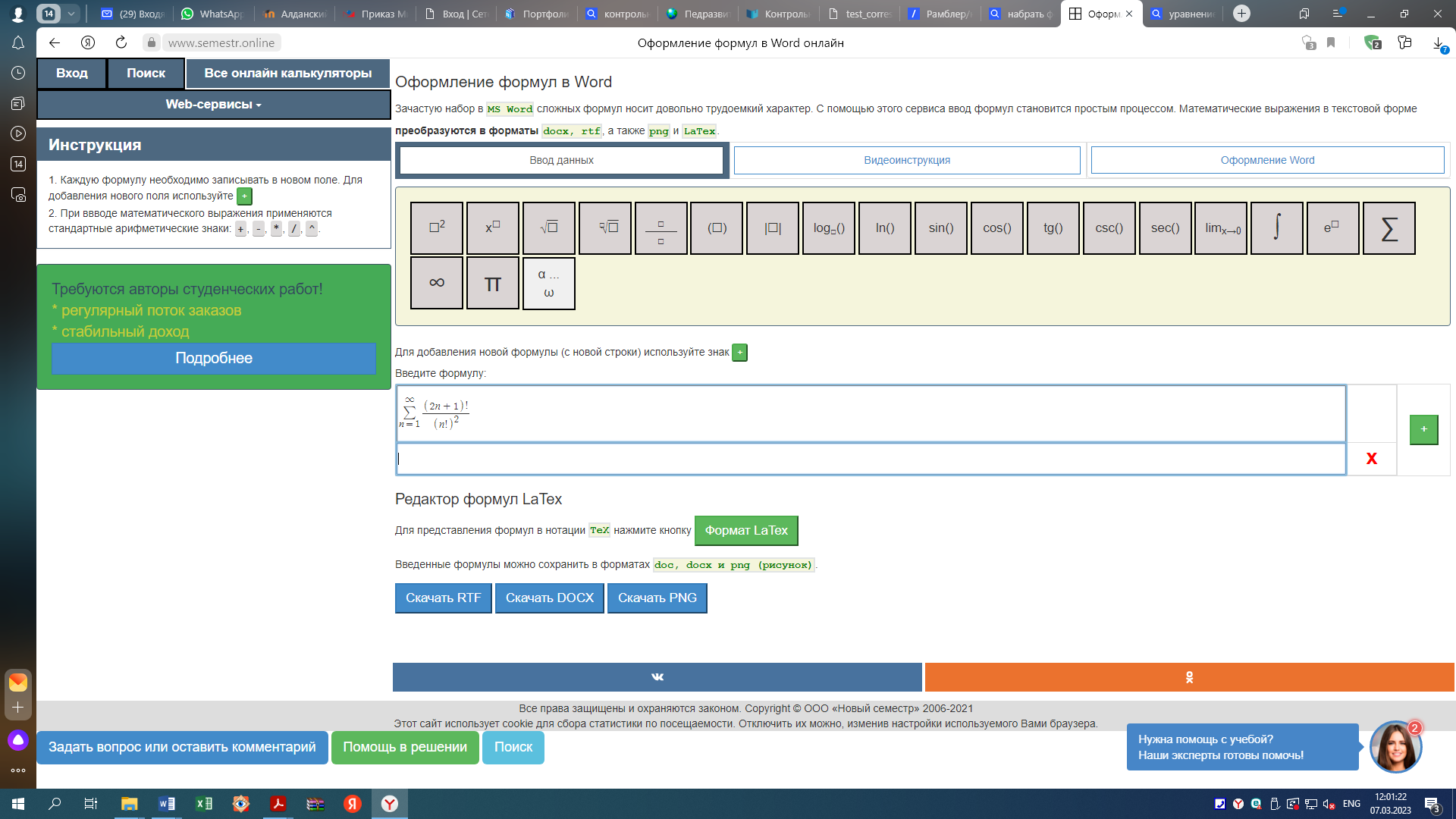 20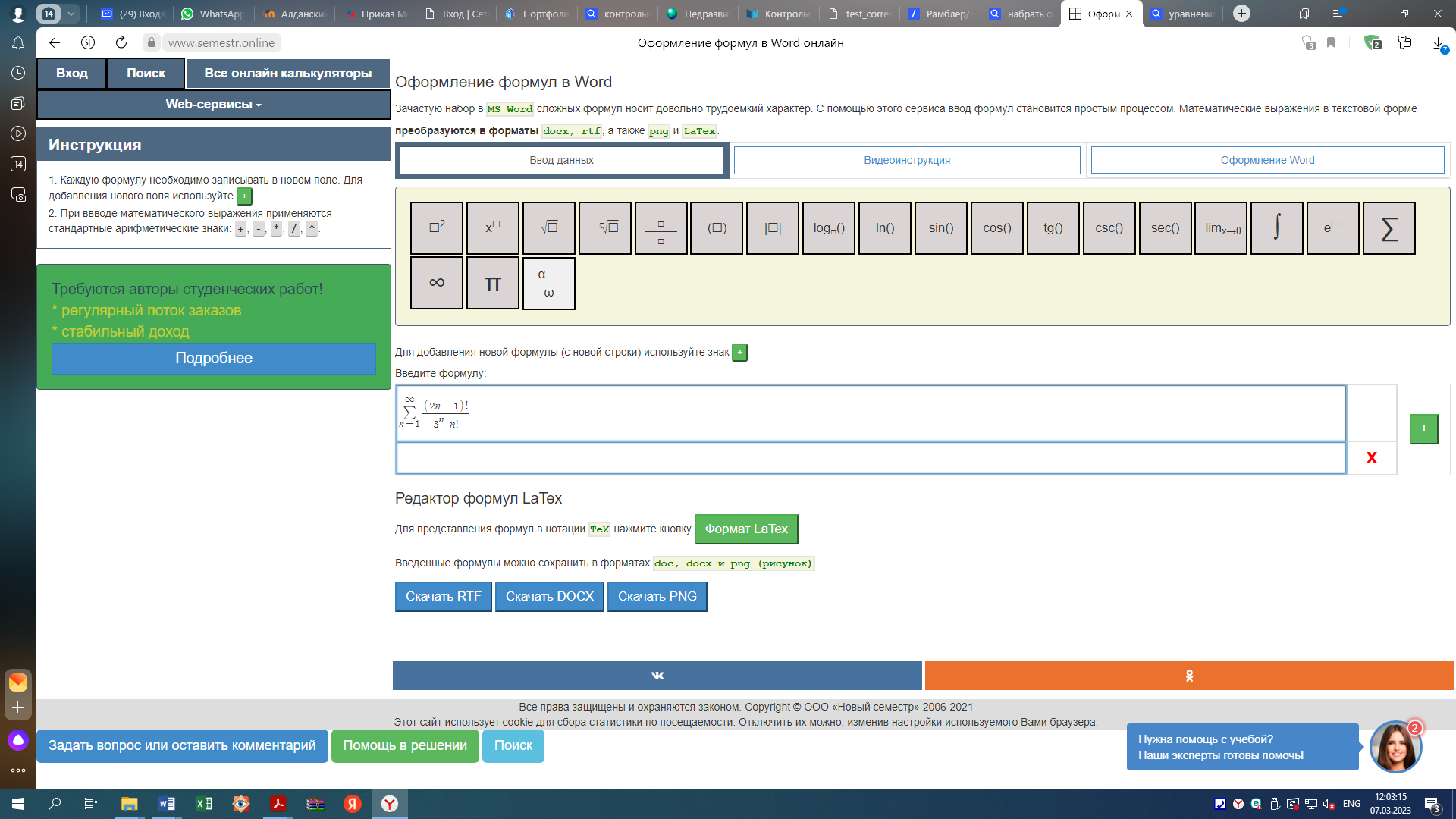 